No. UET/D&S/PB/___Dated: ___________The Chairman,Environmental Engineering Department,UET, Taxila.Subject:	LIST OF DEFAULTER STUDENTS FOR 2020- SESSION.The undersigned has been directed by the Competent Authority to request you to advise the following students to deposit their pending dues mentioned against each upto 20.05.2022 (Friday).2.	As per clause 30.10 of Prospectus 2020,the students may be struck off from rolls of the University which is reproducedas under:- “The name of the defaulter will be struck off from rolls of the university and he / she will have to pay the re-admission fee along with fees and fine before he/ she is re-admitted. Application to this effect shall be submitted to the concerned Dean of Faculty”.It is further added that the defaulter students may not be allowed to attend the classes up till recovery of their pending dues.ASSISTANT REGISTRAR(Dues & Scholarship Section)The RegistrarThe TreasurerThe Controller of ExamsSecretary to the Vice ChancellorIncharge Academic CellAll Notice BoardsOffice copyDSA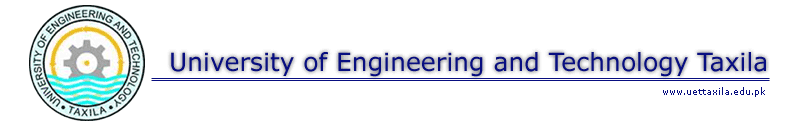 Sr. No.Registration No.Name of StudentSemesterRecovery of late fee fine (Rs.)Outstanding Amount (Rs.)20-ENV-10FATIMAH BABAR2nd00.00500.0020-ENV-21HASEEB IFTIKHAR3rd6000.0055500.0020-ENV-24BABAR SULTAN (Ehaas)3rd6000.0055500.00